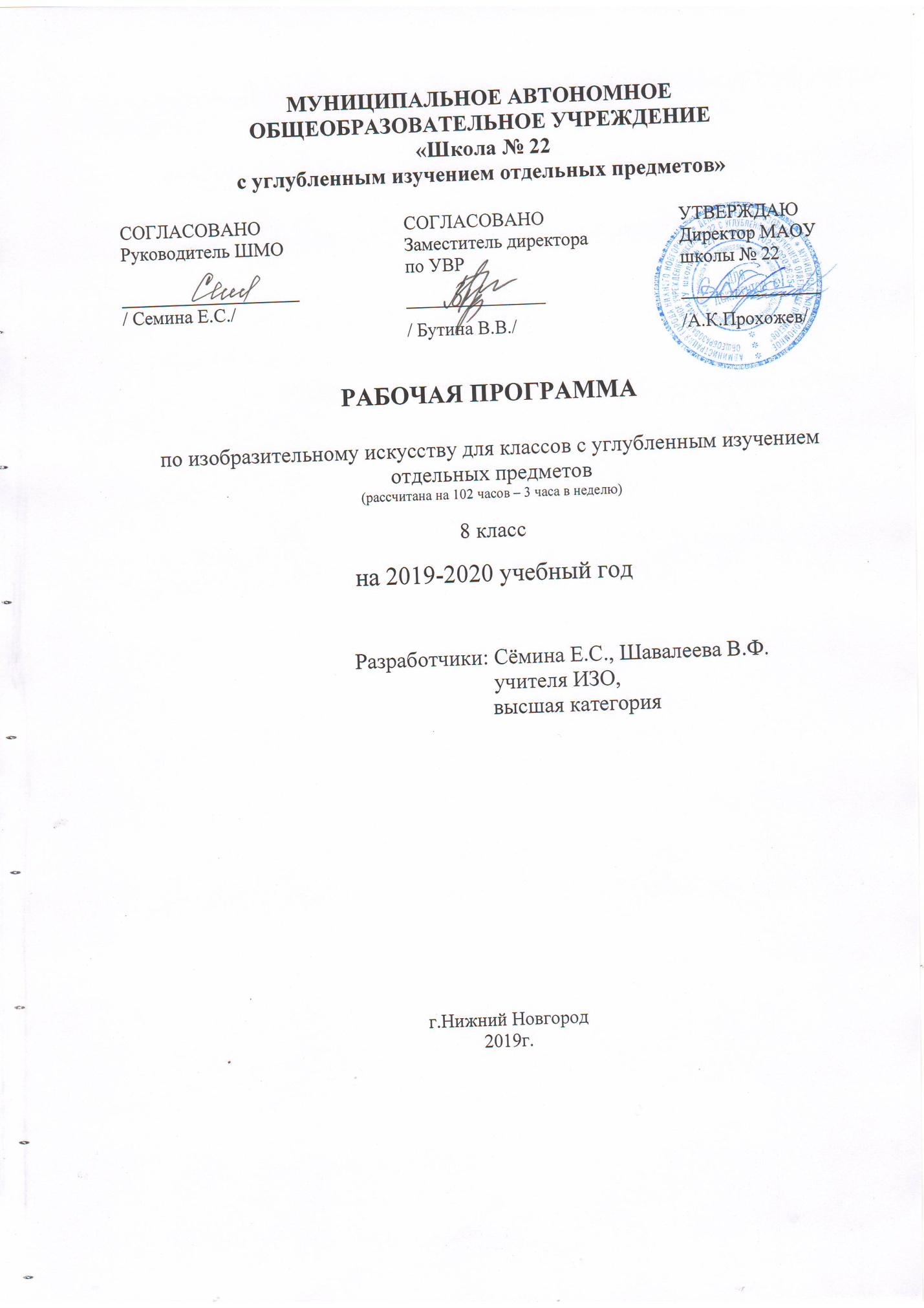      Федеральный государственный образовательный стандарт основного общего образования (п. 11.6 и п. 18.3) предусматривает в основной школе перечень обязательных учебных предметов, курсов, в том числе изучение предмета «Изобразительное искусство».  Время, необходимое для изучения предметов, курсов, период их изучения (классы) стандартом не определяются.          Действующий в настоящее время Государственный образовательный стандарт, принятый в 2012 г., также предусматривает изучение предмета «Изобразительное искусство» в 5—7 классах в объеме 136 учебных часов, 8 класс– 102 учебных часов, 9 класс – 68 учебных часов.   Настоящая программа предусматривает возможность изучения курса  «Изобразительное искусство для классов с углубленным изучением предметов художественно-эстетического цикла» в объеме 4 учебного часа в неделю. Учебные занятия по рисунку и живописи предусматривается проводить  на мольбертах подгруппами по 13-15 человек.   Это способствует качеству обучения и достижению более высокого уровня как предметных, так и личностных и метапредметных результатов обучения.Планируемые результаты освоения учебного предмета «Изобразительное искусство»   Личностные результаты отражаются в индивидуальных качественных свойствах учащихся, которые они должны приобрести в процессе освоения учебного предмета «Изобразительное искусство»:•	воспитание российской гражданской идентичности: патриотизма, любви и уважения к Отечеству, чувства гордости за свою Родину, прошлое и настоящее многонационального народа России; осознание  своей этнической принадлежности, знание культуры своего народа, своего края, основ культурного наследия народов России и человечества; усвоение гуманистических, традиционных ценностей многонационального российского общества;•	формирование ответственного отношения к учению, готовности и способности обучающихся к саморазвитию и самообразованию на основе мотивации к обучению и познанию;•	формирование целостного мировоззрения, учитывающего культурное, языковое, духовное многообразие современного мира;•	формирование осознанного, уважительного и доброжелательного отношения к другому человеку, его мнению, мировоззрению, культуре; готовности и способности вести диалог с другими людьми и достигать в нем взаимопонимания;•	развитие морального сознания и компетентности в решении моральных проблем на основе личностного выбора, формирование нравственных чувств и нравственного поведения, осознанного и ответственного отношения к собственным поступкам;•	формирование коммуникативной компетентности в общении и сотрудничестве со сверстниками, взрослыми в процессе образовательной, творческой деятельности;•	осознание значения семьи в жизни человека и общества, принятие ценности семейной жизни, уважительное и заботливое отношение к членам своей семьи;•	развитие эстетического сознания через освоение художественного наследия народов России и мира, творческой деятельности  эстетического характера.   Метапредметные результаты характеризуют уровень сформировавшихся универсальных способностей учащихся, проявляющихся в познавательной и практической творческой деятельности:•	умение самостоятельно определять цели своего обучения, ставить и формулировать для себя новые задачи в учёбе и познавательной деятельности, развивать мотивы и интересы своей познавательной деятельности;•	умение самостоятельно планировать пути достижения целей, в том числе альтернативные, осознанно выбирать наиболее эффективные способы решения учебных и познавательных задач;•	умение соотносить свои действия с планируемыми результатами, осуществлять контроль своей деятельности в процессе достижения результата, определять способы действий в рамках предложенных условий и требований, корректировать свои действия в соответствии с изменяющейся ситуацией;•	умение оценивать правильность выполнения учебной задачи, собственные возможности ее решения;•	владение основами самоконтроля, самооценки, принятия решений и осуществления осознанного выбора в учебной и познавательной деятельности;•	умение организовывать учебное сотрудничество и совместную  деятельность с учителем и сверстниками; работать индивидуально и в группе: находить общее решение и разрешать конфликты на основе согласования позиций и учета интересов; формулировать, аргументировать и отстаивать свое мнение.   Предметные результаты характеризуют опыт учащихся в художественно-творческой деятельности, который приобретается и закрепляется в процессе освоения учебного предмета:формирование основ художественной культуры обучающихся как части их общей духовной культуры, как особого способа познания  жизни и средства организации общения; развитие эстетического, эмоционально-ценностного видения окружающего мира; развитие наблюдательности, способности к сопереживанию, зрительной памяти, ассоциативного мышления, художественного вкуса и творческого воображения;развитие визуально-пространственного мышления как формы эмоционально-ценностного освоения мира, самовыражения и ориентации в художественном и нравственном пространстве культуры;освоение художественной культуры во всем многообразии ее видов, жанров и стилей как материального выражения духовных ценностей, воплощенных в пространственных формах (фольклорное, художественное творчество разных народов, классические произведения отечественного и зарубежного искусства, искусство современности);воспитание уважения к истории культуры своего Отечества, выраженной в архитектуре, изобразительном искусстве, в национальных образах предметно-материальной и пространственной среды, в понимании красоты человека;приобретение опыта создания художественного образа в разных видах и жанрах визуально-пространственных искусств: изобразительных (живопись, графика, скульптура), декоративно-прикладных, в архитектуре и дизайне; приобретение опыта работы над визуальным образом в синтетических искусствах (театр и кино);приобретение опыта работы различными художественными материалами и в разных техниках в различных видах визуально-пространственных искусств, в специфических формах художественной деятельности, в том числе базирующихся на ИКТ (цифровая фотография, видеозапись, компьютерная графика, мультипликация и анимация);развитие потребности в общении с произведениями изобразительного искусства, - освоение практических умений и навыков восприятия, интерпретации и оценки произведений искусства; формирование активного отношения к традициям художественной культуры как смысловой, эстетической и личностно-значимой ценности;осознание значения искусства и творчества в личной и культурной самоидентификации личности;развитие индивидуальных творческих способностей обучающихся, формирование устойчивого интереса к творческой деятельности при создании макетов;в разработке и создания композиций по романской и готической архитектуре.Выпускник научится:•	характеризовать особенности уникального народного искусства, семантическое значение традиционных образов, мотивов, создавать декоративные изображения на основе русских образов;•	раскрывать смысл народных праздников и обрядов и их отражение в народном искусстве и в современной жизни; 	•	создавать цветовую композицию; •	определять специфику образного языка декоративно-прикладного искусства;•	умело пользоваться языком декоративно-прикладного искусства, принципами декоративного обобщения, уметь передавать единство формы и декора (на доступном для данного возраста уровне);•	выстраивать декоративные, орнаментальные композиции в традиции народного искусства (используя традиционное письмо Гжельской росписи) на основе ритмического повтора изобразительных или геометрических элементов;•	владеть практическими навыками выразительного использования фактуры, цвета, формы, объема, пространства в процессе создания в конкретном материале плоскостных или объемных декоративных композиций;•	распознавать и называть игрушки ведущих народных художественных промыслов; осуществлять собственный художественный замысел, связанный с созданием выразительной формы игрушки и украшением ее декоративной росписью в традиции одного из промыслов;•	характеризовать основы народного орнамента; создавать орнаменты на основе народных традиций;•	различать виды и материалы декоративно-прикладного искусства;•	различать национальные особенности русского орнамента и орнаментов других народов России;•	находить общие черты в единстве материалов, формы и декора, конструктивных декоративных изобразительных элементов в произведениях народных и современных промыслов;•	различать и характеризовать несколько народных художественных промыслов России;•	называть пространственные и временные виды искусства и объяснять, в чем состоит различие временных и пространственных видов искусства;•	классифицировать жанровую систему в изобразительном искусстве и ее значение для анализа развития искусства и понимания изменений видения мира;•	объяснять разницу между предметом изображения, сюжетом и содержанием изображения;•	композиционным навыкам работы, чувству ритма, работе с различными художественными материалами;•	создавать образы, используя все выразительные возможности художественных материалов;•	простым навыкам изображения с помощью пятна и тональных отношений;•	навыку плоскостного силуэтного изображения обычных, простых предметов •	изображать сложную форму предмета как соотношение простых геометрических фигур, соблюдая их пропорции;•	создавать линейные изображения геометрических тел и натюрморт с натуры из геометрических тел;•	строить изображения простых предметов по правилам линейной перспективы;•	характеризовать освещение как важнейшее выразительное средство изобразительного искусства, как средство построения объема предметов и глубины пространства;•	передавать с помощью света характер формы и эмоциональное напряжение в композиции натюрморта;•	выражать цветом в натюрморте собственное настроение и переживания;•	рассуждать о разных способах передачи перспективы в изобразительном искусстве как выражении различных мировоззренческих смыслов;•	применять перспективу в практической творческой работе;•	навыкам изображения перспективных сокращений в зарисовках наблюдаемого;•	навыкам изображения уходящего вдаль пространства, применяя правила линейной и воздушной перспективы;•	видеть, наблюдать и эстетически переживать изменчивость цветового состояния и настроения в природе;•	навыкам создания пейзажных зарисовок;•	различать и характеризовать понятия: пространство, ракурс, воздушная перспектива;•	пользоваться правилами работы на пленэре;•	использовать цвет как инструмент передачи своих чувств и представлений о красоте; осознавать, что колорит является средством эмоциональной выразительности живописного произведения;•	навыкам композиции, наблюдательной перспективы и ритмической организации плоскости изображения;•	различать основные средства художественной выразительности в изобразительном искусстве (линия, пятно, тон, цвет, форма, перспектива и др.);•	определять композицию как целостный и образный строй произведения, роль формата, выразительное значение размера произведения, соотношение целого и детали, значение каждого фрагмента в его метафорическом смысле;•	пользоваться красками (гуашь, акварель), несколькими графическими материалами (карандаш, тушь), обладать первичными навыками лепки, использовать коллажные техники;•	различать и характеризовать понятия: эпический пейзаж, романтический пейзаж, пейзаж настроения;•	видеть и использовать в качестве средств выражения соотношения пропорций, характер освещения, цветовые отношения при изображении с натуры, по представлению, по памяти;•	видеть конструктивную форму предмета, владеть первичными навыками плоского и объемного изображения предмета и группы предметов;•	использовать образные возможности освещения в портрете;•	пользоваться правилами схематического построения головы человека в рисунке;•	навыкам передачи в плоскостном изображении простых движений фигуры человека;•	навыкам понимания особенностей восприятия скульптурного образа;•	навыкам лепки и работы с пластилином или глиной;•	рассуждать (с опорой на восприятие художественных произведений - шедевров изобразительного искусства) об изменчивости образа человека в истории искусства;•	приемам выразительности при работе с натуры над набросками и зарисовками фигуры человека, используя разнообразные графические материалы;•	характеризовать сюжетно-тематическую картину как обобщенный и целостный образ, как результат наблюдений и размышлений художника над жизнью;•	объяснять понятия «тема», «содержание», «сюжет» в произведениях станковой живописи;•	изобразительным и композиционным навыкам в процессе работы над эскизом;•	узнавать и объяснять понятия «тематическая картина», «станковая живопись»;•	перечислять и характеризовать основные жанры сюжетно- тематической картины;•	узнавать и характеризовать несколько классических произведений и называть имена великих русских мастеров исторической картины;•	рассуждать о значении творчества великих русских художников в создании образа народа, в становлении национального самосознания и образа национальной истории;•	творческому опыту по разработке и созданию изобразительного образа на выбранный исторический сюжет;•	творческому опыту по разработке художественного проекта –разработки композиции на историческую тему;•	анализировать художественно-выразительные средства произведений изобразительного искусства Древней Руси;•	культуре зрительского восприятия;•	характеризовать временные и пространственные искусства;•	понимать разницу между реальностью и художественным образом;•	опыту художественного иллюстрирования и навыкам работы графическими материалами;•	собирать необходимый материал для иллюстрирования (характер одежды героев, характер построек и помещений, характерные детали быта и т.д.);•	представлениям об анималистическом жанре изобразительного искусства и творчестве художников-анималистов;•	опыту художественного творчества по созданию стилизованных образов животных;•	систематизировать и характеризовать основные этапы развития и истории архитектуры и дизайна;•	распознавать объект и пространство в конструктивных видах искусства;•	понимать сочетание различных объемов в здании;•	понимать единство художественного и функционального в вещи, форму и материал;•	иметь общее представление и рассказывать об особенностях архитектурно-художественных стилей разных эпох;•	понимать тенденции и перспективы развития современной архитектуры;•	различать образно-стилевой язык архитектуры прошлого;•	характеризовать и различать малые формы архитектуры и дизайна в пространстве городской среды;•	понимать плоскостную композицию как возможное схематическое изображение объемов при взгляде на них сверху;•	осознавать чертеж как плоскостное изображение объемов, когда точка – вертикаль, круг – цилиндр, шар и т. д.;•	применять в создаваемых пространственных композициях доминантный объект и вспомогательные соединительные элементы;•	применять навыки формообразования, использования объемов в дизайне и архитектуре (макеты из бумаги, картона, пластилина);•	создавать композиционные макеты объектов на предметной плоскости и в пространстве;•	создавать практические творческие композиции в технике коллажа, дизайн-проектов;•	получать представления о влиянии цвета на восприятие формы объектов архитектуры и дизайна, а также о том, какое значение имеет расположение цвета в пространстве архитектурного объекта;•	использовать старые и осваивать новые приемы работы с бумагой процессе макетирования архитектурно-ландшафтных объектов;•	работать над проектом (индивидуальным или коллективным), создавая разнообразные творческие композиции в материалах по различным темам;•	создавать по воображению архитектурные образы графическими материалами;Выпускник получит возможность научиться:•	активно использовать язык изобразительного искусства и различные художественные материалы для освоения содержания различных учебных предметов (литературы, окружающего мира, технологии и др.);•	владеть диалогической формой коммуникации, уметь аргументировать свою точку зрения в процессе изучения изобразительного искусства;•	различать и передавать в художественно-творческой деятельности характер, эмоциональное состояние и свое отношение к природе, человеку, обществу; осознавать общечеловеческие ценности, выраженные в главных темах искусства;•	выделять признаки для установления стилевых связей в процессе изучения изобразительного искусства;•	понимать особенности исторического жанра, определять произведения исторической живописи;•	активно воспринимать произведения искусства и аргументированно анализировать разные уровни своего восприятия, понимать изобразительные метафоры и видеть целостную картину мира, присущую произведениям искусства;•	использовать навыки формообразования, использования объемов в архитектуре (макеты из бумаги, картона, пластилина); создавать композиционные макеты объектов на предметной плоскости и в пространстве;•	создавать разнообразные творческие работы в материале;•	осознавать главные темы искусства и, обращаясь к ним в собственной художественно-творческой деятельности, создавать выразительные образы;•	применять творческий опыт разработки художественного проекта – создания композиции на определенную тему;•	создавать с натуры и по воображению архитектурные образы графическими материалами и др.;•	использовать выразительный язык при моделировании архитектурного пространства;•	использовать навыки коллективной работы над объемно- пространственной композицией;СОДЕРЖАНИЕ РАБОЧЕЙ ПРОГРАММЫКУРСА «Изобразительное искусство»8 КЛАСС(102 часов)1. Тема: «Шрифтовая композиция»Буква как изобразительно-смысловой символ звука. Буква и искусство шрифта, «архитектура» шрифта, шрифтовые гарнитуры. Шрифт и содержание текста. Понимание печатного слова, типографской строки как элементов плоскостной композиции.2. Тема: «Натюрморт в теплой гамме с овощами»Понятия «гармония цвета». Цветовые отношения. Живое смешение красок. Взаимодействие цветовых пятен и цветовая композиция. Фактура в живописи. Выразительность мазка. 3. Тема: «Графическое изображение геометрических тел в различных поворотах»Плоскость и объем. Изображение как окно в мир. Перспектива как способ изображения на плоскости предметов в пространстве. Правила объемного изображения геометрических тел. Понятие ракурса4. Тема: «Художественный дизайн. Макет часов. Дизайн упаковки»Композиция плоскостная и пространственная. Прочтение плоскостной композиции как схематического изображения объемов в пространстве. Понятие чертежа как плоскостного изображения объемов. Формирование понимания учащихся проекционной природы чертежа. Прочтение по рисунку простых геометрических тел, а также прямых, ломаных, кривых линий. Конструирование их в объеме и применение в пространственно-макетных композициях. 5. Тема: «Постановка из трех-четырех предметов с четкими цветовыми отношениями»Цвет в живописи и богатство его выразительных возможностей. Собственный цвет предмета (локальный) и цвет в живописи (обусловленный). Цветовая организация натюрморта ритм цветовых пятен. Разные видение и понимание цветового состояния изображаемого мира в истории искусства. Выражение цветом в натюрморте настроений и переживаний художника. 6. Тема: «Натюрморт из 2-3 предметов с включением геометрических тел»Графическое изображение натюрморта. Композиция и образный строй в натюрморте: ритм пятен, пропорций, движение и покой, случайность и порядок. Натюрморт как выражение художником своих переживаний и представлений об окружающем его мире. Материалы и инструменты художника и выразительность художественных техник.7. Тема: «Тематическая композиция «Корабли»»Работа над живописной композицией «Корабли». Возможен вариант работы путем создания аппликации из отдельных изображений (общая композиция после предварительного эскиза).. Необходимо обратить внимание на ритмическую организацию листа.  8. Тема: «Наброски фигуры человека»Изображение человека в истории изобразительного искусства. Индивидуальные особенности в построении человека в графическом выполнении. Основные пропорции. Выразительные средства и возможности графического изображения. Расположение на листе. Линия и пятно. Выразительность графического материала.9. Тема: «Композиция с фигурами людей в интерьере (по литературному произведению)»Воспитывать интерес к литературным произведениям, к собственному творчеству, самовыражению средствами изобразительного искусства; воспитывать у учащихся самостоятельность в учебной работе, развивать познавательные потребности, интересы и способности10. Тема: «Натюрморт из трех-четырех предметов (сквозное построение)Графическое изображение натюрморта. Композиция и образный строй в натюрморте: ритм пятен, пропорций, движение и покой, случайность и порядок. Богатство выразительных возможностей освещения в графике. Свет как средство организации композиции. Перспектива как способ изображения на плоскости предметов в пространстве. Правила объемного изображения геометрических тел. Понятие ракурса11.Тема: «Постановка из трех-четырех предметов с четкими цветовыми отношениями»Цвет в живописи и богатство его выразительных возможностей. Собственный цвет предмета (локальный) и цвет в живописи (обусловленный). Цветовая организация натюрморта ритм цветовых пятен. Разные видение и понимание цветового состояния изображаемого мира в истории искусства. Выражение цветом в натюрморте настроений и переживаний художника. 12. Тема: «Зачетная работа. Графика. Геометрические фигуры»Закрепление темы. Графическое изображение натюрморта. Композиция и образный строй в натюрморте: ритм пятен, пропорций, движение и покой, случайность и порядок. Богатство выразительных возможностей освещения в графике. Свет как средство организации композиции13. Тема: «Зачетная работа. Живопись (яблоко, тесты)Закрепление темы. Практическое выполнение: живописное изображение натюрморта из двух предметов на контрастном и сближенном фонах. Понятия «локальный цвет», «тон», «колорит», «гармония цвета». Тестирование на знания основ цветоведения.14. Тема: «Плакат на заданную тему (презентация, проект)» Проект. Из истории возникновения плаката. Многообразие видов графического дизайна: от лубочных картинок до современных плакатов. Соединение текста и изображения. Элементы, составляющие конструкцию и художественное оформление плаката.Композиция: образность и текст. Художественно – творческое задание: создание плаката.15. Тема: «Рисунок гипсовой розетки»Закрепление умений в работе с конструкцией, сквозной прорисовкой, линейным построением, светотенью; рисование с натуры геометрических тел с попыткой передачи объема; понимание конструктивного строения предметов, элементов линейной перспективы. Многообразие форм в мире. Понятие формы. Линейные, плоскостные и объемные формы. Плоские геометрические тела, которые можно увидеть в основе всего многообразия форм. Формы простые и сложные. Конструкция сложной формы. Правила изображения и средства выразительности. Выразительность формы.16. Тема: «Натюрморт с предметами народных промыслов»Живописное изображение натюрморта. Понятия «локальный цвет», «тон», «колорит», «гармония цвета». Цветовые отношения. Живое смешение красок. Взаимодействие цветовых пятен и цветовая композиция. Фактура в живописи. Выразительность мазка. Выражение в живописи эмоциональных состояний: радость, грусть, нежность и т. д.Живучесть древних образов в современных народных игрушках, их сказочный реализм. Особенности пластической формы глиняных игрушек, принадлежащих различным художественным промыслам. Единство формы и декора в игрушке. Цветовой строй и основные элементы росписи, дымковской формы игрушек. Живописный натюрморт.17. Тема: «Знакомство с гжельской посудой (презентация, проект)»Проект. Народное искусство сегодня живет не в крестьянском быту, а в иной среде городской, и совершенно иной жизнью. Задача - дать учащимся понимание этих форм бытования народных, крестьянских традиций в современной жизни, а также дать представление об общности народных художественных промыслов и их различиях. Из истории развития гжельской керамики, слияние промысла с художественной промышленностью. Разнообразие и скульптурность посудных форм, единство формы и декора. Особенности гжельской росписи: сочетание синего и белого, игра тонов, тоновые контрасты, виртуозный круговой мазок с растяжением, дополненный изящной линией18. Тема: «Рисунок с натуры элементов интерьера (стул, мольберт)»Архитектурный «остов» интерьера. Введение фактуры в интерьер. От унификации к индивидуализации подбора наполнения интерьера. Мебель и архитектура: гармония и контрастПлоскость и объем. Правила объемного изображения геометрических тел. Понятие ракурса. Перспектива учение о способах передачи глубины пространства. Плоскость картины. Точка зрения. Горизонт и его высота. Уменьшение удаленных предметов — перспективные сокращения. Точка схода. Правила воздушной перспективы, планы воздушной перспективы и изменения контрастности19. Тема: «Натюрморт в холодной гамме» Цветовой круг. Теплые и холодные цвета, Цветовой контраст. Насыщенность цвета и его светлота. Изучение свойств цвета. Цвет в живописи и богатство его выразительных возможностей. Цветовая организация натюрморта ритм цветовых пятен. Разные видение и понимание цветового состояния изображаемого мира в истории искусства. Выражение цветом в натюрморте настроений и переживаний художника. 20. Тема: «Макетирование. Городок приключений с включением макета декоративного бассейна»Композиция плоскостная и пространственная. Прочтение плоскостной композиции как схематического изображения объемов в пространстве. Понятие чертежа как плоскостного изображения объемов. Формирование понимания учащихся проекционной природы чертежа. Прочтение по рисунку простых геометрических тел, а также прямых, ломаных, кривых линий. Конструирование их в объеме и применение в пространственно-макетных композициях. Создание макета тематического городка, парка развлечений с включением бассейна.21. Тема: «Зачетный натюрморт из предметов различных по форме и материалу»Закрепление темы. Живописное изображение натюрморта. Цвет в живописи и богатство его выразительных возможностей. Собственный цвет предмета и цвет в живописи Разные видение и понимание цветового состояния изображаемого мира в истории искусства22. Тема: «Зачетный натюрморт из предметов комбинированной формы»Закрепление темы. Графическое изображение натюрморта. Плоскость и объем. Изображение как окно в мир. Когда и почему возникли задачи объемного изображения? Перспектива как способ изображения на плоскости предметов в пространстве. Правила объемного изображения геометрических тел. Понятие ракурса23. Тема: «Знакомство с романской и готической архитектурой. Элементы готической архитектуры»Из истории возникновения средневековой архитектуры. Образ и стиль. Смена стилей как отражение эволюции образа жизни, сознания людей и развития производственных возможностей. Художественно-аналитический обзор развития образно-стилевого языка архитектуры как этапов духовной, художественной и материальной культуры Средневековой Европы. Храмовая архитектура. Сравнительный анализ особенностей романской и готической архитектуры. Прослеживание структур зданий архитектурных стилей средневековья. Выявление простых объемов. Взаимное влияние объемов и их сочетаний на образный характер постройки. Баланс функциональности и художественной красоты здания. Деталь и целое. Достижение выразительности и целесообразности конструкции. Модуль как основа эстетической цельности постройки и домостроительной индустрии.24. Тема: «Эскиз витража для храма»Готическая архитектура Витраж - вид монументального искусства, произведение изобразительного декоративного искусства или  из цветного стекла, рассчитанное на сквозное освещение и предназначенное для заполнения проёма, в архитектурном сооружении. Создание стилизованного витража.25. Тема: «Композиция с включением фигур людей»Плоскостная композиция. Основные типы композиций: симметричная и асимметричная, фронтальная и глубинная. Гармония и контраст, баланс масс и динамическое равновесие, движение и статика, ритм, замкнутость и разряженность композиции. Анализ образности: художественное обобщение, изображение тематической композицииТематическое планирование по изобразительному искусству Классы 8-ыеУчитель Семина Е.С., Шавалеева В.Ф.Количество часов по учебному плану Всего _102____ час; в неделю _3_ час. Плановых зачетных работ ___4___. Программа разработана на основе учебной программы по изобразительному искусству для классов с углубленным изучением отдельных предметов. Экспертное заключение № 350 научно – методического экспертного совета (авторы- составители – В.Ф.Шавалеева, Е.С.Семина, 18 октября 2011 г, Нижний Новгород, ГБОУ ДПО НИРО)Виды зачетных работКоличество зачетных работВикторина2Проект(дом.)2Зачетные работы4№ урокаРаздел и темы программыВид ИЗОКол-во часовДатаДатаПримечание№ урокаРаздел и темы программыВид ИЗОКол-во часовплановаяскорректированнаяПримечание1-34-89-1314-1819-2324-2829-3031-3233-3738-4243-4748-4950-5152-5657-6162-6667-7374-7879-8384-8889-9293-9697-9899-102Шрифтовая композицияНатюрморт в теплой гамме с овощами Графическое изображение геометрических тел в различных поворотахХудожественный дизайн. Макет часов. Дизайн упаковкиПостановка из трех-четырех предметов с четкими цветовыми отношениямиНатюрморт из 2-3 предметов с включением геометрических телТематическая композиция на тему кораблиНаброски фигуры человекаКомпозиция с фигурами людей в интерьере (по литературному произведению)Натюрморт из трёх-четырёх предметов (сквозное построение)Постановка из трех-четырех предметов с четкими цветовыми отношениямиЗачетная работа. Графика. Геометрические фигурыЗачетная работа. Живопись.(Яблоко, тесты)Плакат на заданную тему (презентация, проект)Рисунок гипсовой розетки.Натюрморт с предметами народных промысловЗнакомство с гжельской посудой (презентация, проект)Рисунок с натуры элементов интерьера (стул, мольберт)Натюрморт в холодной гаммеМакетирование. Городок приключений с включением макета декоративного бассейнаЗачетный натюрморт из предметов различных по форме и материалу.Промежуточная аттестация. Зачетный натюрморт из предметов комбинированной формыЗнакомство с романской и готической архитектурой. Элементы готической архитектуры.Эскиз витража для храма.Композ.ЖивописьРисунокКомпоз.ЖивописьРисунокКомпоз.РисунокКомпоз.РисунокЖивописьРисунокЖивописьКомпоз.РисунокЖивописьКомпоз.РисунокЖивописьКомпоз.ЖивописьРисунокКомпоз.Композ.355555225552255575554424